451 COMPUTER STUDIES FORM 4MARKING SCHEMEQNRESPONSESMARKS1.i) Fifth Generationii) 1st and 2nd generationiii) 4th generationiv) 5th generation                                              11112.Line spacing refers to the vertical distance between lines of text while character spacing refers to the fixing of characters too close/condense or far apart/expanding from each otherAccept correct illustration                                                                   (Award 2 or 0) 23.Main frames are cheaper/affordable than super computersMain frames support many peripheral devicesMainframes have large storage capacities to support storage of the high volumes of data in those companies                                            (First 2 × 1)34.Lack of  or faulty PCMCIA cardLack of or corrupted network card drivers/network softwareLack of login credentialsThe laptop was not configured to access the AP                        (First 3 × 1)35.There will be no interruptions from adverts or network down times that can occur in live streamingShe can watch it at her own convenience i.e. even when there is no internet connection She will save on internet connection costs required for live stream every time she wants to watch it.                                                            (First 3 × 1)36.When entering passwords /user authentication codesWhen securing data that is on transit                                           (First 2 × 1)27.Scan the memory card for viruses/install antivirusRestricting the use of the memory card so as to minimize chances of virus attacksBack up the data in another storage mediaAvoid filling the memory card to full capacityUse data recovery software to reconstruct lost data                   (First 3 × 1)                  38.W – Cropping/trimmingX – Rotating/ ReflectionY - Resizing1119.Unsuccessful installation/loading of the flash disk driversFaulty USB port The flash disk may contain malicious file (virus); therefore, the system cannot read it.Corrupt/infected drivers                                                               (First 2 × 1)                  210. a)Place the mouse on a flat surface/mouse padConnect the mouse on another portRestart/ warm boot the computerRun a virus scan                                                                             (First 2 × 1)                  2b)Use standard furnitureTake frequent breaksUse of wrist padUse of ergonomic keyboardsAdopt a proper sitting posture                                                       (First 2 × 1)                  211.The need not to interrupt the normal running of the current system, document review is unobtrusive.The need to get broad coverage; documents cover a long span of time, many events, and many settingsThe need to reduce costs since many documents are in the public domain, especially with the advent of the Internet they are freely obtainable without the authors’ permission.The need to save on time since document analysis is less time-consuming                                                                                                       (First 3 × 1)                                                                                                                                                                         312.Internet has provided a platform where people can increase their skills in computers and also the related crimesGrowth of the internet has led to many organizations and individuals putting their data online which entices computer crimes such as hacking, tapping, fraud, etc.Through the internet people commit crimes and clear all digital evidence making it difficult to prosecute them, this encourages more computer crimes.Growth of internet has led to complex crimes which are difficult for law enforcement agencies to investigate, this encourages more crimes.                                                                                                         (First 2 × 1)                                                                                                                                                                         213.Validation ruleFormatField sizeDecimal placesRequiredAllow zero length(Do not accept input mask, validation text, caption, indexed )                   (First 3 × 1)                                                                                                                                                                         314.Errors make values deviate from the actual value thus affecting the accuracy and completeness of dataErrors make data become irrelevant e.g. errors in exam marks results make the results irrelevant since they will misrepresent the performance of the student.                                                                                           (First 2 × 1)                                                                                                                                                                         Guide for marking: look out for whether a candidate relates errors to any of the measures of data integrity i.e. accuracy, completeness, relevance and timeliness.215.Offers flexibility in connectionCovers wide geographical areaEasy to remove or add nodesEnables communication in areas where laying cables is not feasible                                                                                                     (First 2 × 1)                                                                                                                                                                         2SECTION B (60 MARKS)16.a)They are structured/proceduralThey use control structuresDivide a large task into smaller sub programs/ they are modular(Do not accept characteristics that are generic to all high level programming languages such as portable, easy to debug, user friendly etc.)                                     (First 3 × 1) 3b) i) technical ii) User orientediii) technical111c) i)While Loop/Looping/repetition1ii)1st Iterationnumber = 5, product = 1, Value = 5Is 5 = 0 ?   NoProduct = 5 * 1 = 5Value = 5 – 1 = 42nd Iterationproduct = 5, Value = 4Is 4 = 0 ?   NoProduct = 4 * 5 = 20Value = 4 – 1 = 33rd  Iterationproduct = 20, Value = 3Is 3 = 0 ?   NoProduct = 20 * 3 = 60Value = 3– 1 = 24th Iterationproduct = 60, Value = 2Is 2 = 0 ?   NoProduct = 60 * 2 = 120Value = 2– 1 = 15th Iterationproduct = 120, Value = 1Is 1 = 0 ?   NoProduct = 120 * 1 = 120Value = 1– 1 = 06th Iterationproduct = 120, Value = 0Is 0 = 0 ?   Yes Exit loopProduct = 120Number = 5                                                           6 correct iterations @ ½ marks = 3 marks3iii)START                                      INPUT number  ½            Product = 1           ½            Value = number     ½            WHILE Value = 0 DO    ½                          Product = value * product   ½                           Value = Value – 1               ½            ENDWHILE                                      ½            OUTPUT number, product                ½ STOP                                                                                                                              Logic flow = 1 517. a)i) = PRODUCT (B3, C3)  or = PRODUCT (B3:C3)        ii) = AVERAGE (D2:D4)  For each case, award 1 mark for correct function name & 1 mark for correct range22b)Through social engineering computer criminals are able to solicit for private and confidential data such information system login details from unsuspecting persons which they use to get unauthorized access to data.2c)i) Displays the content of the active cell/selected cellsii) Displays the cell address of the active/ selected cell11d)To perform calculations on fieldsTo search and obtain records that meet a certain criteria          (First 2 × 1)2e)They give the user better control over system resourcesThey offer better security of data since only those who know commands can use the computerThe commands are executed faster since they are easier for the CPU to process.                                                                                    (First 2 × 1)f)Use of WIMPAvailability of help facility/user guideIt should have data recovery facilities such as undo & redoIt should have automated facilities such as auto save, autocorrect, autocomplete, word wrap etc.   Provide facilities to adjust the user interface settings              (First 3 × 1)                   318. a)They exchange inputs and outputs with the environment They get feedback from the environment which make them able to adapt to changes in their environment                                                 (First 2 × 1)                   2b)i) For coding the system/creating a system’s program ii) to test whether the program accepts data that is out of the expected range11c)New directives from the managementChange in user needsProblems – undesirable situations that prevent the organization from meeting its goalsNew opportunities   - a chance to improve on internal processesNew technology                                                                      Award 1 mark for stating and 1 mark for explanation                   (First 2 × 2)                                                       4d)There will be great administrative strains as the user will do most of the tasks twiceThe benefits of the new system will not be fully realized immediatelyThere will incur higher costs for the changeover                      (First 3 × 1)                                                       3e)Every item on a page is contained in a frame and can be edited and formatted independently.Stories can be contained in a single frame or threaded between several framesFrames need to follow in a logical sequence. E.g. a story on pg 1. May be continued on pg 8.Master pages are used to set a common layout which may be repeated on several pages, e.g. Logo, page numbersMultiple stories from different authors can be handled with ease.Wide range of templates is available e.g. brochures, booklets, posters business cards                                                                    (First 2 × 1)                                                       2f) Increase piracyReduced creativity219. a)i) Distributed data processing mode1ii)Enables faster processing since data processing is shared among computing nodesIn case of data loss only a small portion of data is lost Failure at one point may not affect the entire system               (First 2 × 1)                                                       2b)Dust may cause clogging of movable parts of a computer such as fans, keyboardsDust may scratch storage devices leading to data lossDust increase friction in movable parts of a computer leading them to wear out.                                                                                                 (First 2 × 1)                                                       2c)i) instant messaging services/SMS/email/social media platformsii) Blogiii) Video conferencing/teleconferencing 111d)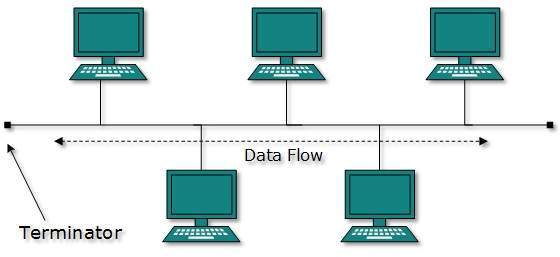 Evidence of a backbone/bus cable  - 1 markTwo terminators on the ends of the backbone – 1 markNodes connected to the bus – 1 mark3e)To extend a LAN beyond its length limitTo segment a LAN in order to reduce data trafficTo connect network segments                                                     (First 2 × 1)                                                       2f)The single mode has a smaller core that allows light to be transmitted in only one direction leading to faster data transmission.220. a)SSD consist of IC’s (millions of transistors). Each transistor can only represent two states i.e. ON and OFF.  A high voltage in the circuit represents ON state interpreted as 1 while low voltage represents OFF state interpreted as 0. The sequence of ON’s and OFF’s forms electrical signals that the computer can understand2b)                  1710 = 1000120.05 × 2 = 0.100.10 × 2 = 0.200.20 × 2 = 0.400.40 × 2 = 0.800.80 × 2 = 1.600.60 × 2 = 1.200.20 × 2 = 0.40      0.05 = 0. 0000112  so 17.05 = 10001.0000112111c)                 2910 = 101112                                                           1510 =11112 8bit notation     00010111                                                               0000111100010111 – 00001111Twos complements 11110000 + 1 = 11110001              00010111 + 11110001 = (1) 00001000  Ignore the overflow bit;  00001000d)11101.011 – 100.110 = 11000.10111000.101 + 10100.111 = 101101.100(1 × 25) + (0 × 24) + (1 × 23) +(1 × 22) + (0 × 21) + (1 × 20) + (1 × 2-1) + (0 × 2-2)+ (0 × 2-3)32 + 8 + 4 + 1 + 0.5 = 45.5 1111e)Data entry may be affected by background noiseIt does not care Speech related problems such as change in tone, accent may affect data entryIts complex to develop such systems